(Este informe debe ser emitido por un experto de una Universidad o Centro de Investigación de un país extranjero y presentado a la comisión académica del programa de doctorado en el que se ha desarrollado la tesis).Por favor, inserte el logotipo de la institución en el encabezado del documento.
Autor de la tesis doctoral: Título de la tesis: DATOS DEL EXPERTO/A
Nombre y apellidos: Categoría académica / cargo: Universidad / centro de investigación:  Correo electrónico:  País:  RESULTADOS DEL INFORME(Ponga una cruz en la casilla correspondiente)DETALLES DEL INFORME(Puede utilizar hojas adicionales, si así lo desea) DECISIÓN GLOBAL	 Favorable 	 No favorableMuy buenoBuenoAceptableNegativoOriginalidadObjetivosMetodologíaResultados relevantes / significativosBibliografíaDiscusión y conclusionesFechaFirma y sello de la institución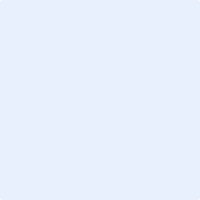 